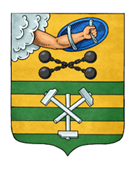 ПЕТРОЗАВОДСКИЙ ГОРОДСКОЙ СОВЕТ19 сессия 29 созываРЕШЕНИЕот 23 июня 2023 г. № 29/19-273О досрочном прекращении полномочий Главы Петрозаводского городского округа Любарского В.К.	В соответствии с пунктом 2 части 6 статьи 36 Федерального закона 
от 06.10.2003 № 131-ФЗ «Об общих принципах организации местного самоуправления в Российской Федерации», пунктом 2 части 1 статьи 34 Устава Петрозаводского городского округа, на основании поступившего 20.06.2023 в Петрозаводский городской Совет заявления Главы Петрозаводского городского округа Любарского В.К. Петрозаводский городской СоветРЕШИЛ:Прекратить досрочно полномочия Главы Петрозаводского городского округа Любарского Владимира Константиновича в связи с отставкой по собственному желанию 26.06.2023.ПредседательПетрозаводского городского Совета                                             Н.И. Дрейзис